FRIDAY BPW REAL ESTATE LISTINGS The next St. Louis Sheriff’s Land Tax Sale is Tuesday, August 26 at 9:00 am in the lobby of the Civil Courts Building (10 N Tucker Blvd).  For more information, please visit the City’s site: https://www.stlouis-mo.gov/government/departments/sheriff/Land-Tax-Sales.cfmREGISTER TODAY! The Civil Rights Enforcement Agency (CREA) is hosting a fair housing conference on September 5, 2014 at the Sheraton Downtown Hotel.  Registration deadline is Friday, August 29. The website for conference registration is www.stlcrea.org.  Check out these for-sale properties in Benton Park West!  Be sure to share this with friends, family, or anyone interested in investing in our neighborhood.  Thank you!FEATURED LISTINGS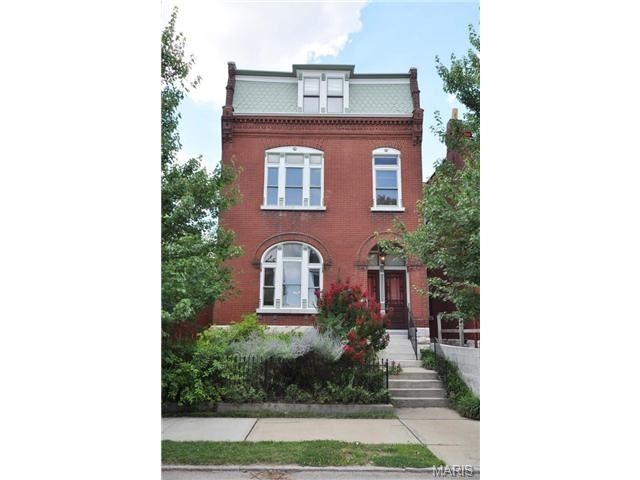 3219 Iowa Avenue, St. Louis, MO 63118 3 beds, 3.5 bath, 2,907 square feet - $325,000 LRA PROPERTY: 2716 Utah Street 2 Beds, 1 bath, 1,020 square feet - $1,500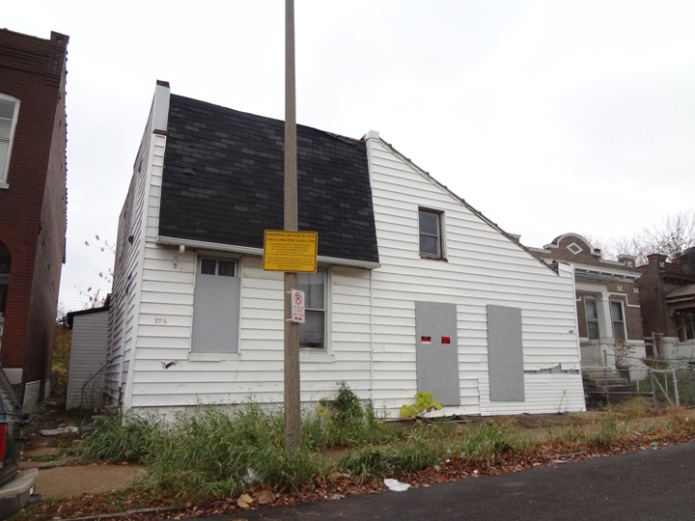 SINGLE FAMILIES – PRIVATE LISTINGS2854 Arsenal Street, St. Louis, MO 63118 3 beds, 2 baths, 1,940 sq. ft. - $30,0003128 California Ave, St. Louis, MO 63118 2 beds, 1 bath, 850 sq. ft. - $35,000 3168 California Avenue, St. Louis, MO 63118 5 beds, 2 baths, 1,840 sq. ft. - $40,000 3170 California Avenue, St. Louis, MO 63118 63118 5 beds, 2 baths, 1,840 sq. ft. - $40,000 3258 Compton, St Louis, MO  63118 3 beds, 2.5 bath, 1,100 square feet - $115,0003249 South Jefferson Avenue, St Louis, MO  63118 4 beds, 1.5 baths, 1,552 square feet - $70,0003435 Louisiana Avenue, St. Louis, MO 63118 2 beds, 1 bath, 1,034 sq. ft. - $15,900 3318 Michigan Avenue, St. Louis, MO 63118, 2 beds, 1 bath, 901 sq. ft. - $30,000 3334 Nebraska Avenue, St. Louis, MO 63118 2 beds, 1.5 bath, 1,054 sq. ft. - $15,000 3002 Ohio Avenue, St. Louis, MO 63118 3 beds, 3 baths, 2100 sq. ft. $99,888 3131 Ohio Avenue, St Louis, MO 63118 3 beds, 2.5 baths, 2,289 Sq. Ft. - $91,0003118 Oregon Avenues, St. Louis, MO 63118 2 beds, 1 bath, 777 sq. ft. - $30,000 3218 Oregon Avenue, St. Louis, MO 63118 3 beds, 2 baths, 2,134 sq. ft. - $69,900 3219 Oregon Avenue, St. Louis, MO 63118 4 beds, 2 baths, 2,160 sq. ft. - $150,000 3241 Oregon Avenue, St Louis, MO  63118 3 beds, 2 baths, 840 Sq. Ft. - $50,0003449 Tennessee Avenue, St. Louis, MO 63118 N/A beds, N/A baths, 2,328 sq. ft. - $14,500 NEW!2870 Texas Avenue, St. Louis, MO 63118 5 beds, 2.5 baths, 2,856 sq. ft. - $199,900 3142 Texas Avenue, St Louis, MO  63118 3 beds, 2.5 baths, 2,183 square feet - $149,9003148 Texas Avenue, St Louis, MO 63118 3 beds, 1.5 baths, 1,824 Sq. Ft - $79,9003165 Texas Avenue St Louis, MO63118 2 beds, 2 baths, 1,056 square feet - $20,0003253 Texas Avenue, St Louis, MO  63118 3 beds, 2 baths, 1,536 square feet - $65,0002635 Wyoming Street, St. Louis, MO 3 beds, 2.5 baths, 1,937 sq. ft. - $154,900 2727 Wyoming Street, St. Louis, MO 63118 3 beds, 1.5 baths, 2,645 sq. ft. - $179,900 2818 Wyoming Street, St. Louis, MO 63118 2 beds, 1.5 baths, 1,342 sq. ft. $159,900 3124 Wyoming Street, St. Louis, MO 63118 2 beds, 1 bath, 864 sq. ft. - $75,000 MULTI-FAMILIES – PRIVATE LISTINGS3001 California Avenue, St. Louis, MO 63118 2-family, 2,100 sq. ft. - $75,0003304 Louisiana Avenue, St. Louis, Mo 63118 2-family, 2,376 sq. ft. - $105,0003177 Minnesota Avenue, St. Louis, MO 63118 2-family, 1,824 sq. ft. - $12,900 3231 Minnesota Avenue, St. Louis, MO 63118 2-family, 2,400 sq. ft. - $105,0003144 Nebraska Avenue, St Louis, MO  63118 2-family, 1,440 square feet - $65,0003230 Ohio Avenue, St. Louis, MO 63118 2-family, 1,862 sq. ft. - $35,900 2637 Wyoming, St Louis, MO  63118 2-family, 2,840 square feet - $46,000HUD LISTINGS (US Dept of Housing and Urban Development)2837 Texas Avenue #A, St. Louis, MO 63118 3 beds, 2.5 baths, 1,491 sq. ft. - $65,000 COMMUNITY DEVELOPMENT ADMINISTRATION (CDA) LISTINGSVisit the CDA site for information on purchasing. Those with (NSP) by the listing are a part of the Neighborhood Stabilization Program fund. Vacant lots not listed below.2739 Arsenal Street Single family in front: 1,580 Square feet; Alley house in rear: 700 Square feet (NSP)3420 Cherokee Street 2-family, 2,008 square feet3169 Iowa Ave 2-family for rehab as single family, 1,740 square feet (NSP)3171 Iowa Ave 2-family for rehab as single family, 1,012 square feet (NSP)2825 S. Jefferson Ave single family, 765 square feet3130 Ohio Ave Single family, Bed, bath, 2,028 square feet (NSP)3139 Ohio Ave 2-family, 1,696 square feet2916 Oregon Ave Demo possible in future, Mixed use, N/A square feet3175 Oregon Ave Half of 4-family conversion, 1,350 square feet3147 Pennsylvania Ave Mixed use, 1st floor 1,326 square feet (NSP)3000-02-04 Texas Ave Townhouse potential: 1,657 sq ft; 1657 sq ft; 1,606 sq ft (NSP)2821 Texas Ave Single family, 2,006 square feet (NSP)3021 Texas Ave Single family, 1,400 square feet (NSP)2918 Wyoming Street 2-family, 2,698 sq ft (NSP)LAND REUTILIZATION AUTHORITY (LRA) LISTINGS*Most will be total gut rehabs; vacant lots not listed.2747 Arsenal Street Commercial - $TBD2929 California Ave Bed, bath, square feet - $1,5003330 Iowa Ave Bed, bath, square feet - $1,5002831 S. Jefferson Ave Bed, bath, square feet - $1,5003324 Louisiana Ave Single family, 2,028 square feet - $3,0003209 Nebraska Ave 4-family, 2,970 square feet - $6,0002839 Ohio Ave 2-family, 4,614 square feet - $6,0003214 Pennsylvania Ave 4-family, 4,640 square feet - $6,0002908 Texas Ave Single family, 1,356 square feet - $6,0002704 Utah Street Mixed use, 3,500 square feet – Appraisal Only2716 Utah Street 2 Beds, 1 bath, 1,020 square feet - $1,5002740 Utah Street, 2-family, 1,472 square feet - $3,0002750 Utah Street Bed, bath, square feet - $3K3104 Wyoming Street 2-family, 1,710 square feet - $3,000On most Fridays, we’ll post properties for-sale in our neighborhood. If you have a property you’d like featured, let us know.Happy Hunting!Scott McIntosh, Secretary 2014Benton Park West Neighborhood Associationhttp://www.bentonparkwest.org/*Listings are also posted on the BPWNA website and blog.